Università degli Studi di Ferrara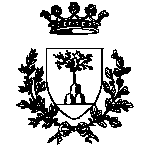 GIORNATA INFORMATIVA IRIS e VQR 2011-2014		30 marzo 2015ore 11,00Aula Magna Dipartimento di EconomiaVia Voltapaletto 1144121 FerraraOre 11,15	Saluti e introduzione – Prof. Pasquale Nappi, Magnifico RettoreOre 11,30IRIS – Dott.ssa Claudia Damiani, Responsabile Ufficio Ricerca NazionaleOre 12,00La Valutazione della Qualità della Ricerca (VQR) 2011-2014 – Dott.ssa Adele Del Bello, Responsabile Ripartizione RicercaOre 13,00Conclusioni – Prof. Francesco Di Virgilio, Delegato del Rettore alla ricerca, trasferimento tecnologico, spin off, brevettiOre 13,15Domande